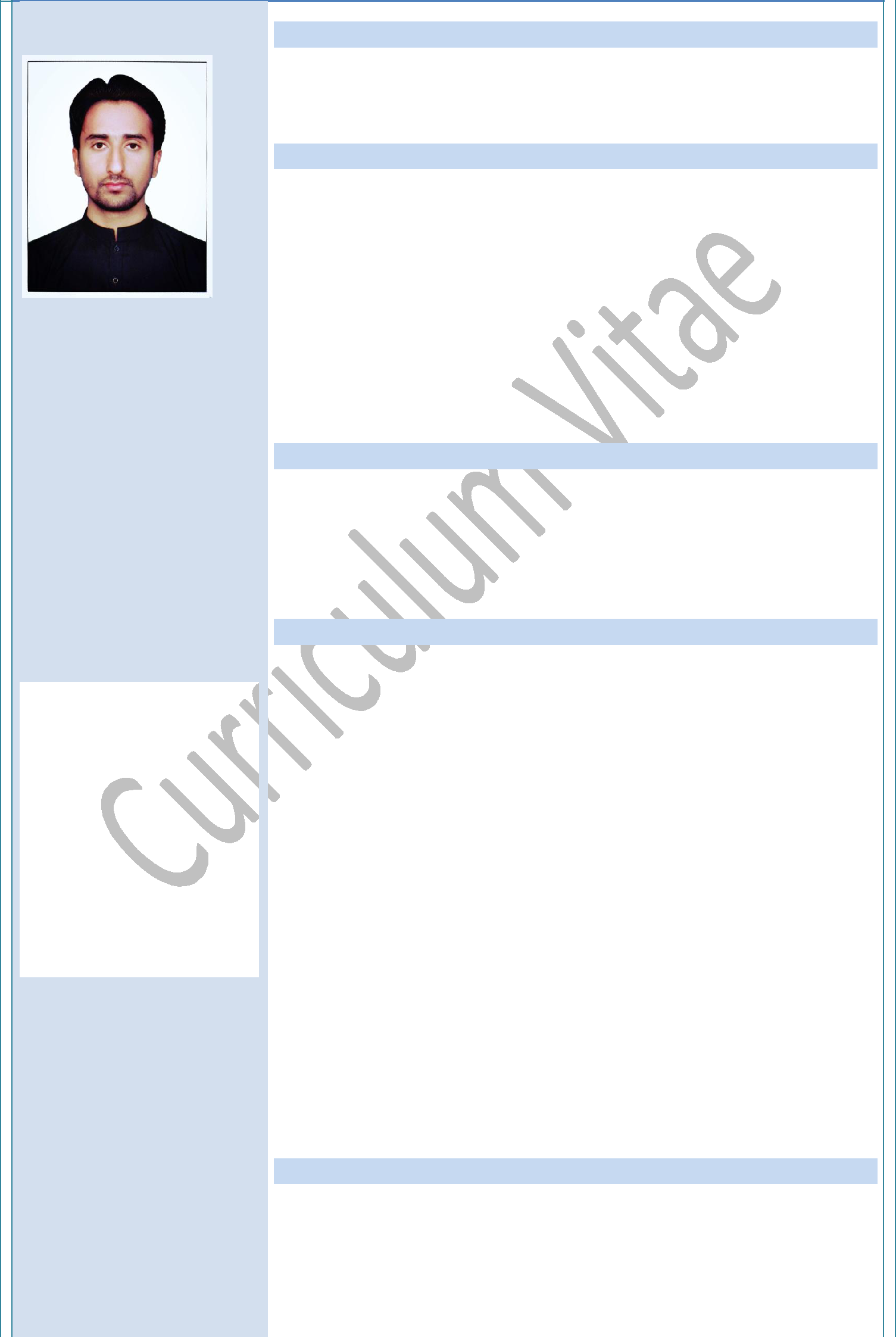 RASIB Email Address:Rasib-396829@gulfjobseeker.com Visa Status:Marital Status : SingleLinguistic Proficiency:Writing/Reading:English, Urdu and Arabic.Speaking:English, Urdu and Punjabi.Understanding:English, Urdu, Punjabi and Hindi.Career Objectives:I would like to work in a challenging environment, which provides me, scope for innovation, to utilize my potential and add value to the organization that I represent.Experience in Dubai-UAE:Above 04 years’ experience as a MULTI-TASKER(Maintenance &Cleaning Supervisor, Accounts Clerk, Receptionist, Admin Assistant, Customer Service Representative) in PROPERTY MANAGEMENTS Above 04 years’ experience as a SUB-AGENT in TRAVEL &TOURISM.Temporarily working as a Travel Consultant/Agent in Alkarama-Dubai.Academic Qualifications:Computer and Other Technical/Professional Skills:Computer skills, Internet, Emailing, Scanning, Editing, Printing and Typing.Proficient in MS Office (Word, Excel, PowerPoint, Outlook) andAdobe Photoshop.All type of Admin work related to Real Estate like Preparation of EJARI, Tenancy contracts, Quotations, Applications and Letters.Online/Offline Utility Bills payment (DEWA, Etisalat, Du and others).Interpersonal skills, Excellent Communication skills both written and verbal, Telephone skills.WPS, Online/Mobile Banking and other Banking Operations.Airlines Tickets and Hotels reservation and booking.Online Listings/Advertisement on Social Media and different websites/portals.Office Management, Administration, Coordination, Assistance.Clerical work, Secretarial and Receptionist activities.Customer skills including Customer care, support and services including interacting with customers, answering customer inquiries and effectively handling/ resolving customer queries/complaints.Cheques/Cash Collection, handling and deposit in the accounts.Declaration:I hereby declare that all the above mentioned information is true to the best of my knowledge.Visit VisaVisit VisaVisit VisaVisa Expiry Date:Visa Expiry Date:Visa Expiry Date:April 22, 2020.April 22, 2020.Personal Details:Personal Details:Date of Birth: 04/04/1994: 04/04/1994Religion:  Islam:  IslamNationality: Pakistani: PakistaniPlace of Birth: Sargodha.: Sargodha. F. Sc. F. Sc. F. Sc. Bachelors of Arts Bachelors of Arts Bachelors of Arts1ST Division.1ST Division.2nd Division.2nd Division.2nd Division.Govt. College of Sargodha.Govt. College of Sargodha.University of Sargodha.University of Sargodha.University of Sargodha.Punjab-Pakistan. (2009-2011)Punjab-Pakistan. (2009-2011)Punjab-Pakistan.(2011-2013)Punjab-Pakistan.(2011-2013)Punjab-Pakistan.(2011-2013)